KIJISET EXAMITION CHEMISTRY PAPER 1 MARKING SCHEMEChemistry pp1 233/1i)X    2.8.2Y   2.8.7ii) ionic bond    giant ionic structureiii) 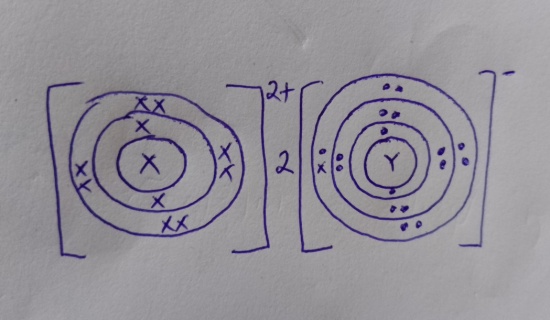 2.  (i) N 1(ii) P 1 – it is a weak base13.  It produces less heat 									1 mk	Makes apparatus dirty4. AlkeneAlkanols									1mk5a)	 Soap / soapy detergent  b)	B ( 1)– does not form scum with hard water / economical( 1)6. a)	i)  n = 92  m = 36ii) Production of energy or electricity for domestic and industrial use.		b.      228                                             224	      +    4He   or (  )                                              Th                                               Ra                                          90                                                88                     27. 	-	Immiscible		-Different densities8.  a) 	i)	Dehydration 				( ½ )              ii)	Oxidation 				( ½ ) 		b)	Cu(s)    +  2H2SO4(l)    		      CuSO4(aq) +  SO2(g)   + 2H2O(l)  (1)9(a)  (i) Yield increases; volume of the reactants higher than volume of the product.	(1mk)(ii) Yield decreases; high temperature favours backward reaction.			(1mk)(b)  Finely divided iron.									(1mk)10.  ½  ½  ½  ½  ½  ½ 												(3mks)    11.     1					Breaking of C= c bond 	 + 610 KJBreaking of Br-Br Bond =	    193 KJ  1Formation of 2c – Br Bond = - 280x2 KJ	1				  243KJ	b) Addition reaction  		112.  (a) Brine ( conc. Sodium Chloride Solution ) NaCl (aq)    	Ammonia gas NH3 (g) 	Calcium Carbonate CaCo3 	   Any 2   ½  each  	(b) Heating	1					  	(c) Ammonia and Carbon (IV) Oxide 	1		Reject water.13. Add excess ½  copper turnings to 50% nitric acid. ½  Filter  ½ to obtain Copper (II) Nitrate solution.  ½ Add Sodium Carbonate  ½ Solution and Copper (II) Carbonate will precipitate. Filter ½  and allow the residue to dry.14.  A Bright white flame and a white powder✓1✓1Gas C is Insoluble in water ✓1  15.     A – Diamond ½	B – Graphite ½	(b)	- Drilling metals .		Any ½		- Jewelling.	(c)	B ½	Existence of delocalised electrons ½ which conduct electric current. ½16.    a)	Zn(s)  +  HCl(aq)             ZnCl2(aq)  +  H2(g)	b)	Water	c)	Hydrogen formed  is oxidized to water.17. No effect on blue litmus paper (1), methylbenzene non- polar thus doesn’t dissociate hydrogen chloride to hydrogen ions which turn blue litmus paper red.(1)18 . 	H2SO 3(aq)  +  Dye		 H2SO4 (aq)  +  Dye + [o]   1		(coloured) 			(coloureless)HOCl(aq)  +  Dye 		HCl (aq) + Dye  + [o]    1		(coloured) 		(colourless)19. a) It acts as an impurity in the ice hence lowering its melting point.   ½          b) Salt accelerates the rate of rusting of the iron parts of the motor vehicles.  ½ 20. a) The rate of diffusion of a fixed mass of gas is inversely proportional to the square root of its density at constant temperate and pressure. 1                        b) 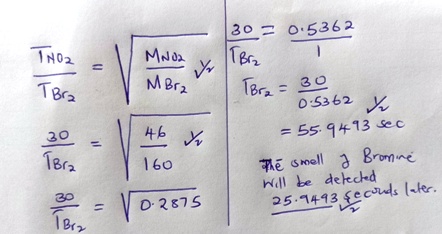 21. a) The reaction is exothermic  heat produced maintains the reactionb) Platinum c) 4 NH3(g)  + 5 O2(g)		4 NO (g)  +  6 H2O(l)22. alternative A  Q =it= 0.4 x 30 x 60 1=720C 1Pb2+(aq) + 2e   Pb(s) 12 x 96500C ½   207 ½ 720C =  ? ½  	           ½ Alternative BQ = it    = 0.4 x 30 x 60   = 720 C ½ No. of farads = 7.46 x 10-3 		    96500	          = 7.46 x 10-3  2F  207g7.46 x 10-3 F  ? ½ 	= 0.77g  ½ 23. a)	SO42-	b)	Ba2+(aq)   + SO42-(aq)     BaSO4(s) 1	c)	Al(OH)4    (aq) -124.    a) 	b) 2 Fe2 O3(s)  + 3 C(s)                          4 Fe(s) + 3 CO2(g)25. 	(a)	- Zinc blende  ½ 		- Calamine  ½ 	(b)	2ZnS(s) + 3O2(g)	                2ZnO(s) + 2SO2(g)	(any 1 x 1mk)		(for Zinc blende)	OR	ZnCO3(s)	                  ZnO(s) + CO2(g)		(for calamine)	(c)	- Galvanising iron		- Making brass (Alloy of Zinc and copper)	(Any 2 x ½ mk)		- Used as a negative electrode in dry cells.		(or outer casing of dry-cells)26. (a)	An oxide which reacts with both acids and alkalis 1	(b)	ZnO, PbO, Al2O3	(any 2 x ½ mk)27. (a)	-	Hydrated Iron (III) oxide					(b) -	High temperatures¹		-	Acidic conditions¹		-	Salty conditions                                 first   two28.   PCl3 – have simple molecular structure ½ and weak van der waal forces. ½	NaCl – has ionic bond ½ and giant ionic ½ structure ionic bonds are stronger than van-der-waal bond hence high melting point. ¹ FeO73½ 1.5